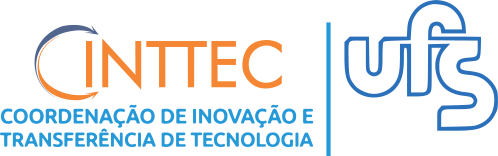 SERVIÇO PÚBLICO FEDERALUNIVERSIDADE FEDERAL DE SERGIPEPRÓ-REITORIA DE PÓS-GRADUAÇÃO E PESQUISACOORDENAÇÃO DE INOVAÇÃO E TRANSFERÊNCIA DE TECNOLOGIAPIBITI/UFSPEDIDO DE RECURSO DE AVALIAÇÃO DE PROJETO/ PLANO DE TRABALHOÀ COMPIBITI/UFS,Obs.: O arquivo deverá ser renomeado com o código do projeto e a área de conhecimentoEncaminhar o recurso para o e-mail: pibiti.ufs@gmail.comCódigo do ProjetoTítulo do ProjetoPlano(s) de trabalho(s)Área de conhecimento do CNPQSolicito a revisão da avaliação, que foi atribuída no projeto/plano de trabalho nos critérios citados abaixo, sob os seguintes argumentos: